ПРИГЛАШЕНИЕНА НОВОГОДНИЙ КОРПОРАТИВСветлана, приглашаемВас провести незабываемыйпредновогодний вечерв кругу коллег.Мы ждем Вас30 декабря, в 18.00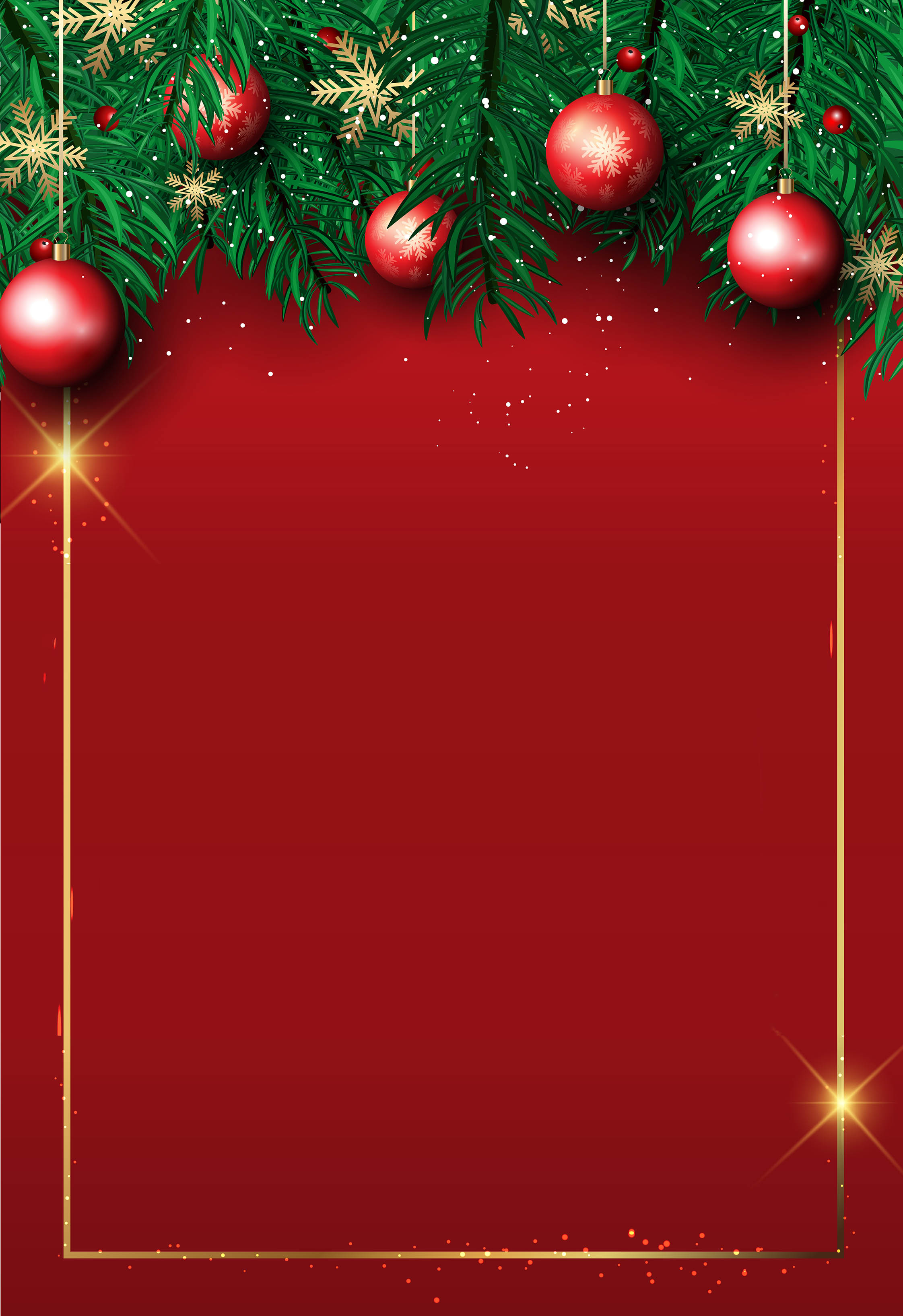 